哈尔滨慧通信息技术有限公司
一键登录产品技术文档一．产品说明1.1概述本章文档主要为您简单说明关于一键登录的产品相关信息1.2产品介绍一键登录是哈尔滨慧通信息技术有限公司提供的APP一键登录的身份验证产品。与三大运营商直接合作，采用“通信网关取号”及SIM卡识别等技术，准确识别用户手机号码，替代APP上的注册、登录等场景需要使用到的短信验证码，优化APP用户在移动设备上的使用体验，降低用户流失。1.3使用场景一键注册在使用手机号进行的移动端注册场景中，用户无需输入手机号即可一键完成注册流程。不必再输入字符验证和确认短信验证。免密登录在使用手机号进行的移动端登录场景中，用户无需输入手机号即可完成登录，无需再输入密码。1.4产品特色降低短信拦截风险相较传统的验证码方式，一键免密登录不受制于短信通讯网络，可有效规避短信验证码泄露风险。降低登录、注册门槛登录注册环节，无需输入账号密码并接收验证码，只需授权手机号码，2秒便可瞬间登录。提高用户转化率极大地简化了APP交互逻辑，提升用户体验，登录注册环节用户不再“望而却步”，助力APP拉新留存。整合三网，减少开发成本只用对接一家服务，即可享受三网能力，减少开发工程量。二．通讯流程图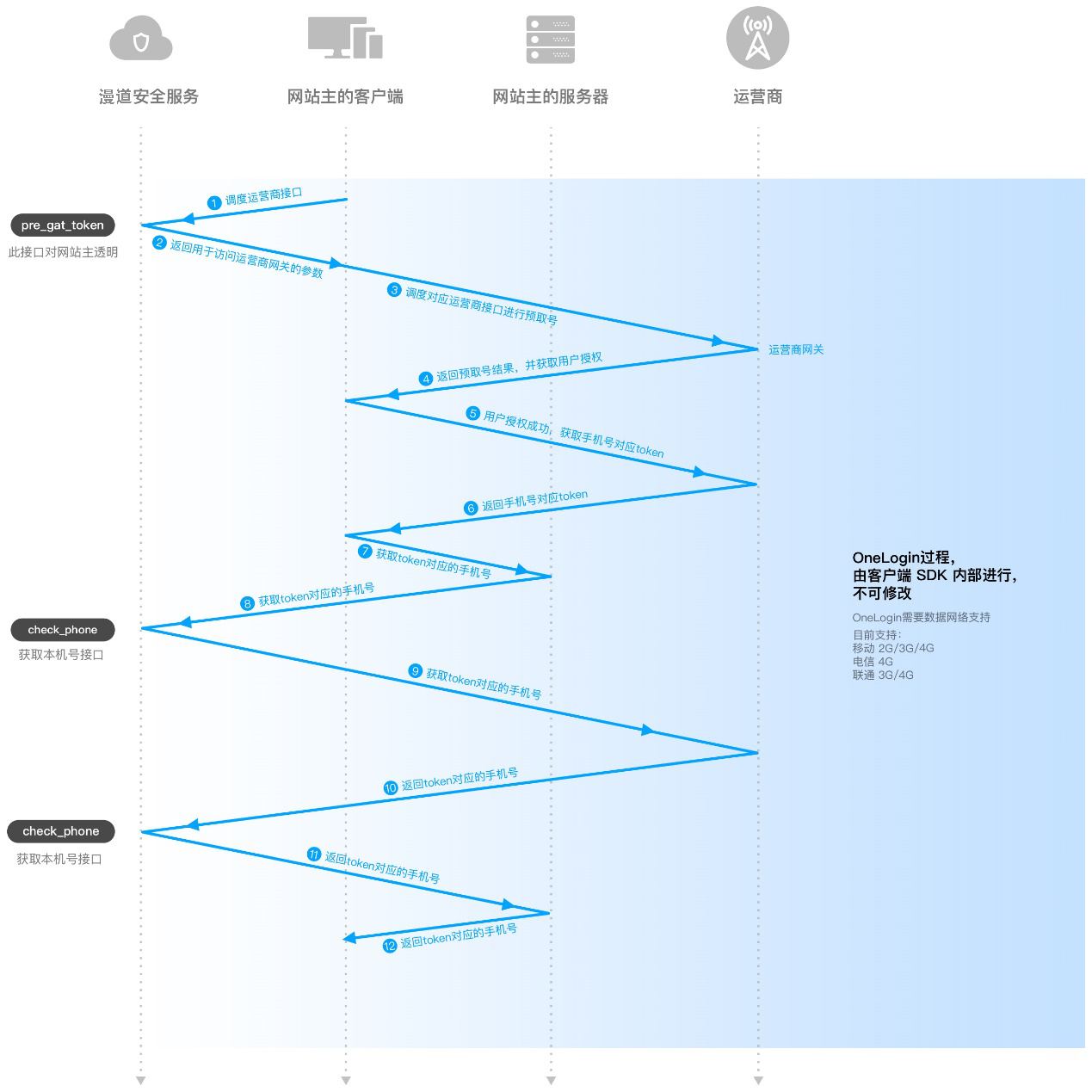 三．部署文档3.1 服务端部署简要描述： 获取本机号码接口请求URL：
https://onepass.entinfo.cn/check_phone 请求方式：POST 数据类型：
application/json请求参数请求示例：curl -H "Content-Type: application/json"  -d '{"token": "客户端返回用于获取结果的token", "sign": "生成的用户签名", "process_id": "客户端返回的流水号"}' https://onepass.entinfo.cn/check_phone返回参数说明 状态码身份校验：将用户id, 以及md5加密后取16进制结果的key值，以及当前时间戳（毫秒为单位）通过”&&”连接。
（ID + “&&” + md5_encode(KEY) + “&&” + timestamp）将连接后的字符串进行rsa加密，加密公钥请联系商务获取，填充方法为PKCS1_v1_5。示例：ID： ‘zoekwui1hnmg49x5fwzf5la0ml5dziwn’
KEY： ‘gywzffojtnzl0vd6kcut8fcgyud5wg49’
时间戳： 1542355862990keyMD5（16进制字符串表示）：’713b4c88400457548819f86a9765a410’拼接结果：
‘zoekwui1hnmg49x5fwzf5la0ml5dziwn&&713b4c88400457548819f86a9765a410&&1542355862990’加密后结果：
‘aj844tIWIY0LWe6x+z3RskI8lpWbGj44hk+jh+dnWKbS1O7KEBMEs0/pyT45HI2mvftkWVHLQwqI
2feCrASnM/1jF6K34cFWpN1893WhJoCEwtvGZxdWa+uEGmDbeCr1plYYhsf14kKQRwAJvx9ctQAC
a8NYybh7rFbKFNh8Bvk=’rsa每次加密结果不同，仅供参考3.2 客户端部署3.2.1 IOS3.2.1.1 概述及资源SDK更新环境需求3.2.1.2安装导入 SDK 到项目工程并配置开发环境将下载获取的OneLogin.framework, account_login_sdk_noui_core.framework、EAccountApiSDK.framework、TYRZSDK.framework以及在OneLoginResource.bundle、TYRZResource.bundle共6个文件添加到工程中, 确保Copy items if needed已被勾选。此外, 需要添加libc++.1.tbd、libz.1.2.8.tbd库进行依赖。添加完后, 以Linked Frameworks and Libraries方式导入 framework。在拖入OneLogin.framework, account_login_sdk_noui_core.framework、EAccountApiSDK.framework、TYRZSDK.framework到工程后, 请检查所有的.framework是否被添加到PROJECT -> Build Phases -> Linked Frameworks and Libraries, 以确保正常编译。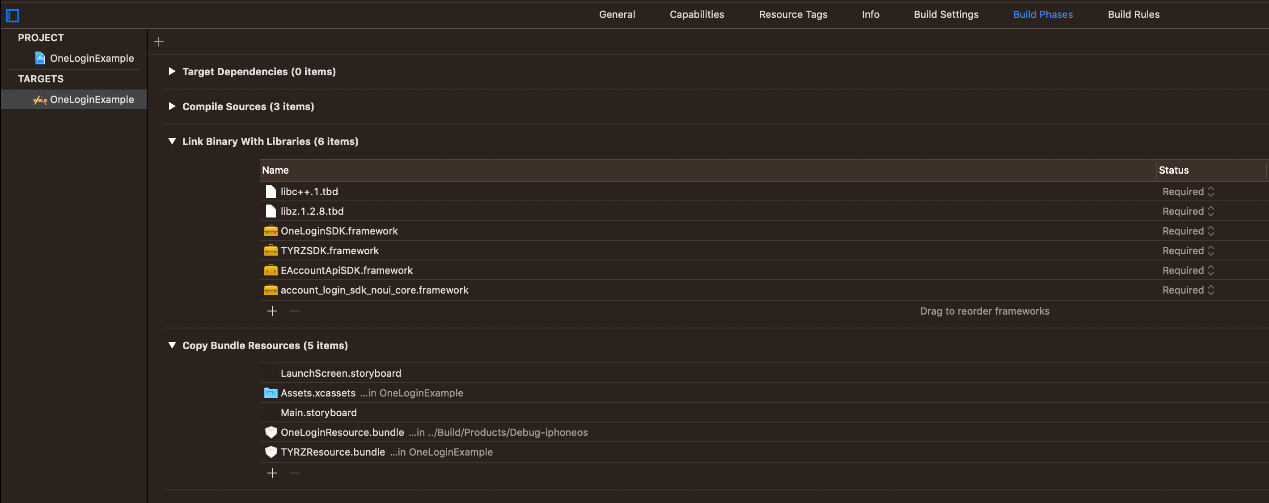 针对静态库中的Category, 需要在对应 target 的Build Settings->Other Linker Flags添加-ObjC编译选项。如果依然有问题，再添加-all_load。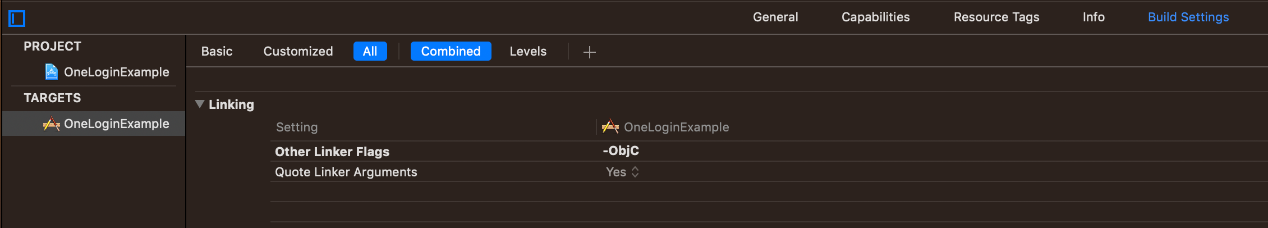 配置接口开发者集成客户端 SDK 前, 必须先在您的服务器上搭建相应的服务端获取登录信息的接口，并配置从龙信通侧获取的AppID。这里以服务端配置成功，客户端开发步骤为例，如下：用 获取到的appid调用预取号接口从回调中可以获取到预取号是否成功的状态3.调用取号接口开发者在完成预取号后, 通过该接口获取用于获取该用户手机号信息的访问令牌, 使用该访问令牌去查询用户的手机号及相关信息。集成代码参考下方的代码示例。更进一步的示例, 见相关Demo。 3.2.1.3 代码示例在工程中的文件头部导入静态库 OneLoginSDK.framework注册及预取号在相应的控制页初始化方法中对OneLoginSDK实例调用注册方法:预取号在每次获取免密登录的token之前, 需要调用预取号接口获取免密登录 token 并使用 token 获取用户登录信息通过requestTokenWithViewController:viewModel:completion:获取免密登录token后, 在使用token获取用户登录信息。在此过程中, 需要设置UIViewController, 以展示授权页面, 并让用户接受使用条款更详细示例代码见 Demo更详细的接口说明见接口文档或 SDK 头文件3.2.2 Android3.2.2.1 概述及资源OneLogin Android SDK提供给集成Android原生客户端开发的开发者使用。SDK更新环境需求3.2.2.2 安装导入 SDK 到项目工程并配置开发环境在 Demo 的libs包下，将获取的.aar文件拖拽到工程中的 libs 文件夹下。在拖入.aar到 libs 文件夹后, 还要检查.aar是否被添加到Library,要在项目的build.gradle下添加如下代码：手动将aar包添加依赖：添加权限配置接口开发者集成客户端 SDK 前, 必须先在您的服务器上搭建相应的服务端获取登录信息的接口，并配置从龙信通侧获取的AppID。这里以服务端配置成功，客户端开发步骤为例，如下：配置初始化接口//`OneLogin`的授权页面将与此处配置的`Activity`绑定
OneLoginHelper.with().init(MainActivity.this);调用预取号接口//第一个参数为所需要配置的App_ID
//第二个参数为设置的超时时间
//第三个参数为所需实现监听回调结果接口
OneLoginHelper.with().preGetToken(appID,timeout,oneLoginListener);调用取号接口//第一个参数为自定义的全局配置接口
//第二个参数为所需实现监听回调结果接口
OneLoginHelper.with().requestToken(oneLoginThemeConfig,oneLoginListener);集成代码参考下方的代码示例。更进一步的示例, 见相关 Demo代码示例初始化与较验初始化在项目的具体页面的onCreate方法里面进行初始化。使用OneLogin的授权页面将与此处配置的Activity绑定。预取号取号获取免密登录 token 并使用 token 获取用户登录信息获取 token 后, 通过接口进行校验, 并获取登录信息。页面关闭在页面关闭的时候执行此方法。常见错误1. 全机型，全系统兼容吗？答：本产品只兼容4.0以上系统。2. Demo的运行有什么注意问题？答：需要申请对应的app_id，并需配置相应的服务接口。这样，Demo就可以正常使用了。3. 只有一个回调，该怎样处理页面切换等逻辑呢？答：页面的所有状态都有错误码输出，可以根据错误码来实现。4. 怎样控制关闭授权页的时机？答：在requestToken()方法执行完成之后，根据错误码来自主实现关闭授权页的时机，默认授权页返回触发是直接关闭的。当请求成功之后需要页面跳转的时候也是关闭授权页的时机。开发者自定义控件的事件发生时也是关闭授权页的时机。5. 授权页面的沉浸式状态栏或者设置状态栏的颜色怎么实现呢？答：在application中registerActivityLifecycleCallbacks，然后在onActivityStarted中根据if (activity instanceof LoginAuthActivity||activity instanceof OneLoginActivity)来实现。3.3 API参考3.3.1 iOSOneLogin 的主要外部调用接口ProtocoluserDidDismissAuthViewController用户点击了授权页面的返回按钮Declaration用户点击了授权页面的返回按钮DeclarationuserDidSwitchAccount 用户点击了授权页面的”切换账户”按钮DeclarationMethodregisterWithAppID:向SDK注册AppIDDeclarationParameterssetDelegate:设置代理对象DeclarationParameterssetRequestTimeout:设置请求超时时长。默认8秒。DeclarationParameterspreGetTokenWithCompletion:预取号接口DeclarationParametersDiscussionrequestTokenWithViewController:viewModel:completion:取号接口DeclarationParametersDiscussionsdkVersion获取SDK版本号DeclarationReturn Value当前的SDK版本号OLAuthViewModel授权页面自定义UI模型PropertystatusBarStyle状态栏样式。 默认 UIStatusBarStyleDefault。DeclarationnaviTitle授权页导航的标题。默认为空字符串。DeclarationnaviBgColor授权页导航的背景颜色。默认白色。DeclarationnaviBackImage授权页导航左边的返回按钮的图片。默认白色系统样式返回图片。最大尺寸44x44, 推荐13x21。DeclarationnaviRightControl授权页导航右边的自定义控件。DeclarationnaviHidden导航栏隐藏。默认不隐藏。DeclarationappLogo授权页面上展示的图标。默认为 “OneLogin” 图标。DeclarationlogoOffsetYLogo 视图竖直方向偏移。DeclarationDiscussion如果导航栏没有隐藏, 偏移距离等于该视图顶部到导航底部的距离。
如果导航栏隐藏, 偏移距离等于该视图顶部到状态栏之间的距离。logoHiddenLogo 图片隐藏。默认不隐藏。DeclarationphoneNumAttributes号码预览文字的属性。默认黑色、24pt。DeclarationphoneNumLabelOffsetY号码预览竖直方向偏移。DeclarationDiscussion如果导航栏没有隐藏, 偏移距离等于该视图顶部到导航底部的距离。
如果导航栏隐藏, 偏移距离等于该视图顶部到状态栏之间的距离。switchButtonColor授权页切换账号按钮的颜色。默认蓝色。DeclarationswitchButtonOffsetY授权页切换账号按钮竖直方向偏移。DeclarationDiscussion如果导航栏没有隐藏, 偏移距离等于该视图顶部到导航底部的距离。
如果导航栏隐藏, 偏移距离等于该视图顶部到状态栏之间的距离。switchButtonHidden隐藏切换账号按钮。默认不隐藏。DeclarationauthButtonImages授权页认证按钮的背景图片, @[正常状态的背景图片, 不可用状态的背景图片, 高亮状态的背景图片]。默认正常状态为蓝色纯色, 不可用状态的背景图片时为灰色, 高亮状态为灰蓝色。DeclarationauthButtonTitle授权按钮文案。默认白色的”一键登录”。DeclarationauthButtonOffsetY授权按钮竖直方向偏移。DeclarationDiscussion如果导航栏没有隐藏, 偏移距离等于该视图顶部到导航底部的距离。
如果导航栏隐藏, 偏移距离等于该视图顶部到状态栏之间的距离。sloganOffsetYSlogan竖直方向偏移。DeclarationDiscussion偏移距离等于该视图顶部到导航底部的距离。sloganTextColorSlogan 文字颜色。默认灰色, 12pt。DeclarationdefaultCheckBoxState授权页面上条款勾选框初始状态。默认 YES。DeclarationcheckedImage授权页面上勾选框勾选的图标。默认为蓝色图标。最大尺寸32x32, 推荐18x18。DeclarationuncheckedImage授权页面上勾选框未勾选的图标。默认为白色图标。最大尺寸32x32, 推荐18x18。DeclarationprivacyTermsAttributes隐私条款文字属性。默认基础文字灰色, 条款蓝色高亮, 12pt。DeclarationadditionalPrivacyTerms额外的条款。默认为空。DeclarationSeealsoOLPrivacyTermItemtermTextColor服务条款普通文字的颜色。默认灰色。DeclarationtermsOffsetY隐私条款竖直方向偏移DeclarationDiscussion偏移距离等于该视图底部到屏幕底部(视图控制器)底部的距离。customUIHandler自定义区域视图的处理blockDeclarationDiscussion提供的视图容器使用NSLayoutConstraint与相关的视图进行布局约束。
如果导航栏没有隐藏, 顶部与导航栏底部对齐, 左边与屏幕对齐, 右边与屏幕对齐, 底部与屏幕对齐。
如果导航栏隐藏, 顶部与状态栏底部对齐, 左边与屏幕对齐, 右边与屏幕对齐, 底部与屏幕对齐。SeealsobackgroundImage授权页面背景图片DeclarationOLPrivacyTermItem隐私和条款条目PropertytermTitle隐私和条款的标题DeclarationtermTitle隐私和条款的链接DeclarationMethodinitWithTitle:linkURL:使用标题和链接创建实例3.3.2 Android
SDK方法说明初始化方法描述参数说明预取号方法描述app_id：产品id，请在龙信通侧获取参数说明AbstractOneLoginListener实现接口回调方法说明整个流程的结果返回参数说明jsonObject的参数说明预取号成功预取号失败取号方法描述参数说明OneLoginThemeConfig实现接口创建实例方法说明AbstractOneLoginListener实现接口回调方法说明整个流程的结果返回参数说明jsonObject的参数说明取号成功取号失败开发者自定义控件方法描述在requestToken()方法之前实现。允许开发者在授权页面titlebar和body添加自定义的控件
注意：自定义的控件不允许覆盖SDK默认的UI。代码示例参数说明AuthRegisterViewConfig实现接口创建实例方法说明finish授权页SDK默认除了返回按钮触以外，默认是不finsih授权页的，需要开发自行实现。方法描述代码示例参数说明无关闭验证方法描述在activity的onDestroy()方法中实现代码示例参数说明无内部方法无方法描述获取SDK版本号参数说明无代码示例混淆规则3.4错误码IOS状态码在返回中的"status"字段下的内容错误码在返回中的"errorCode"字段下的内容定义的业务错误码Cocoa 定义的错误码来自NSURLErrorDomain的错误AndroidErrorCodeOneLoginOneLogin产品的错误代码运营商ErrorCodeOneLogin运营商接口返回失败常见的错误代码,位于错误回调JSON中meta_data内的运营商错误码移动运营商电信运营商联通运营商四．帮助4.1常见问题OneLogin支持哪些运营商和网络环境？目前支持移动 2G、3G、4G，联通 3G、4G，电信 4G。双卡双待手机如何使用OneLogin？双卡手机以开启数据流量的 SIM 卡进行认证。WiFi环境下如何通过网关验证？在数据网络开通的前提下，WiFi 环境中会强制使用数据网络触发网关请求，请求仅为几K，可正常校验。一键登录取号原理是怎样的？通过运营商网关数据获取当前流量卡的号码。是否支持携号转网用户？SDK 不提供接口判断用户是否为携号转网用户，但可以判断用户流量卡当前的运营商。即携号转网用户可正常使用 OneLogin。OneLogin支持虚拟运营商吗？仅支持三大运营商（移动、联通、电信）的手机号进行一键登录。目前存在某些卡只有流量功能，是否可以通过一键登录？三大运营商（移动、联通、电信）的卡，能够正常使用数据网络，运营商通过网关能够正常取号，均会被作为正常的卡来判断。OneLogin支持哪些终端？支持 Android 和IOS，不支持 H5 和小程序。OneLogin是如何收费的？预取号不收费，返回 token 也不收费，成功返回 token 对应的手机号时进行计费。用户后台可以看到每条请求的客户端类型等具体返回结果？目前后台只有统计结果，建议客户保存日志，有客户端类型等明细的返回，方便查看明细数据并且快速定位问题。OneLogin 与 OnePass 有什么区别？OneLogin 经授权后自动获取用户手机号，适用于登录和注册场景；OnePass 不返回号码， 仅返回待校验号码是否本机的校验结果，适用于基于手机号码的风控场景（例如充值交易）。两者具体区别如下，客户可自主选择：OneLogin 界面 UI 客户是否可自定义？授权页 UI 客户仅可局部自定义，其余页面客户可自定义安卓授权页设计规范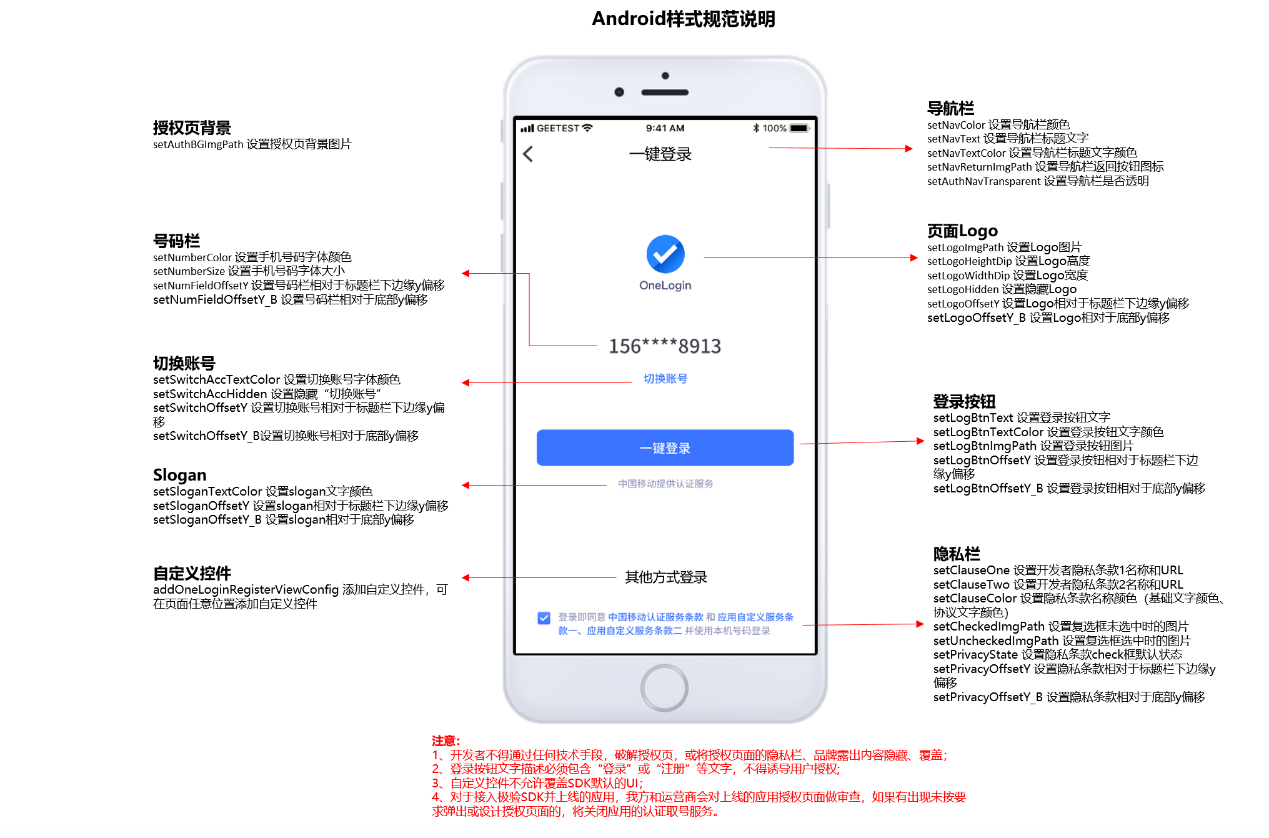 苹果授权页设计规范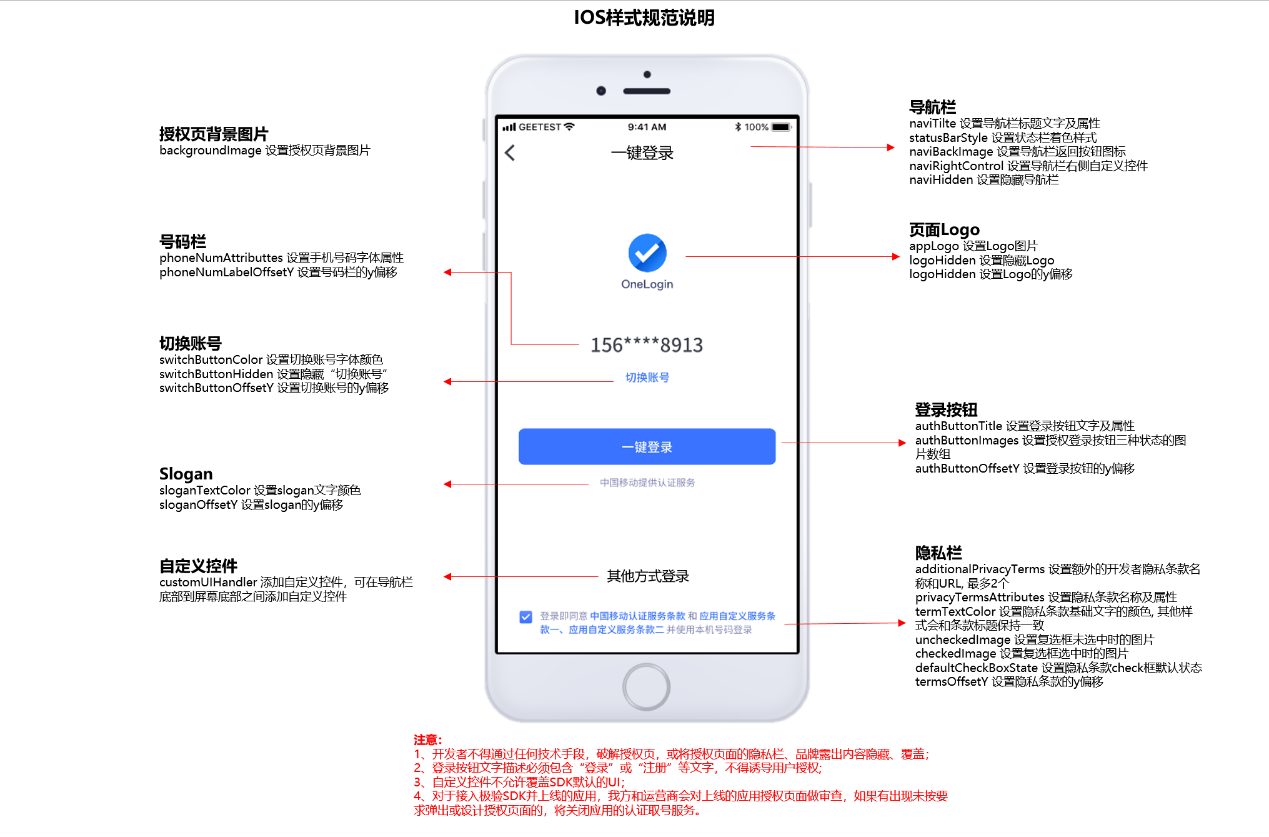 历史版本历史版本历史版本历史版本版本\状态作者修改日期描述V1.0qq580773022019-6-15参数名必选类型说明process_id是str流水号sign是str用户签名，用于校验用户的keytoken是str运营商校验用的token参数名类型说明statusint状态码resultstr请求成功时，返回手机号或“”error_msgstr请求失败时，返回对应状态码的描述状态码描述200请求成功500从运营商获取结果失败12000process_id为空12001token为空12002sign为空12003process_id不为32位12100process_id不存在12101process_id已使用过12102未查询到对应的custom12103查询到对应的custom不正确12104余额不足12105解密sign失败12106sign解密后id不匹配12107sign解密后key不匹配12108sign中时间与当前时间差距超过一小时版本号更新时间更新内容1.3.02019/6/141、授权页UI自定义内容更新，三网统一，允许插入自定义控件；2、授权页面切换逻辑优化，允许手动控制页面消失时间；3、其他Bug修复。条目资源开发目标iOS8+开发环境Xcode 10系统依赖libc++.1.tbd、libz.1.2.8.tbdSDK 三方依赖account_login_sdk_noui_core.framework、EAccountApiSDK.framework、TYRZSDK.framework、TYRZResource.bundle[OneLogin registerWithAppID:@"---<分配的AppID>---"];[OneLogin preGetTokenWithCompletion:^(NSDictionary * _Nonnull sender) {
    NSLog(@"sender: %@", sender.description);
}];[OneLogin requestTokenWithViewController:weakSelf viewModel:viewModel completion:^(NSDictionary * _Nullable result) {
    NSNumber *status = [result objectForKey:@"status"];
    if ([@(200) isEqualToNumber:status]) { // 获取token成功
        // TO-DO
        // 校验和获取登录的用户的数据
        
    }
    else {
        NSLog(@"result: %@", result);
    }
}];#import <OneLoginSDK/OneLoginSDK.h>[OneLogin registerWithAppID:@"---<申请的AppID>---"];[OneLogin preGetTokenWithCompletion:^(NSDictionary * _Nonnull sender) {
    NSLog(@"sender: %@", sender.description);
    NSNumber *status = [sender objectForKey:@"status"];
    if (status && [@(200) isEqualToNumber:status]) {
        // 预取号成功
        
    }
    else {
        // 预取号失败
        
    }
}];- (void)requestToken {
    OLAuthViewModel *viewModel = [[OLAuthViewModel alloc] init];
    // TO-DO 自定义viewModel
    // viewModel...
    
    __weak typeof(self) weakSelf = self;
    [OneLogin requestTokenWithViewController:weakSelf viewModel:viewModel completion:^(NSDictionary * _Nullable result) {
        NSNumber *status = [result objectForKey:@"status"];
        if ([@(200) isEqualToNumber:status]) {
            NSString *processID = [result objectForKey:@"processID"];
            NSString *appID     = [result objectForKey:@"appID"];
            NSString *token     = [result objectForKey:@"token"];
            
            [weakSelf validateTokenAndGetLoginInfo:token appID:appID processID:processID];
        }
        else {
            NSLog(@"result: %@", result);
        }
    }];
}

// 使用token进行校验, 并获取用户的登录信息
- (void)validateTokenAndGetLoginInfo:(NSString *)token appID:(NSString *)appID processID:(NSString *)processID {
    
    // 根据用户自己接口构造
    // 下面以POST, application/json 为例
    NSURL *url = [NSURL URLWithString:@"---<您的校验接口地址>---"];
    
    NSMutableURLRequest *mRequest = [[NSMutableURLRequest alloc] initWithURL:url cachePolicy:(NSURLRequestCachePolicy)0 timeoutInterval:10.0];
    
    NSMutableDictionary *params = [[NSMutableDictionary alloc] init];
    [params setValue:processID  forKey:@"process_id"];
    [params setValue:appID      forKey:@"id_2_sign"];
    [params setValue:token      forKey:@"token"];
    
    NSData *data = [NSJSONSerialization dataWithJSONObject:params options:(NSJSONWritingOptions)0 error:nil];
    
    mRequest.HTTPMethod = @"POST";
    mRequest.HTTPBody = data;
    
    [[[NSURLSession sharedSession] dataTaskWithRequest:mRequest
                                     completionHandler:^(NSData * _Nullable data, NSURLResponse * _Nullable response, NSError * _Nullable error) {
                                     // TO-DO
                                     // 处理用户信息
                                     NSLog(@"result data: %@", [[NSString alloc] initWithData:data encoding:NSUTF8StringEncoding]);
    }] resume];
    
}版本号更新时间更新内容0.5.02019/6/131、授权页UI自定义内容更新，三网统一，允许插入自定义控件；2、授权页面切换逻辑优化，允许手动控制页面消失时间；3、OneLoginThemeConfig类的路径变更0.4.22019/5/31移动版本由5.6.5改为最新的5.6.5.1，解决ssl证书过期问题条目资源开发目标4.0以上开发环境Android Studio 2.1.3系统依赖v7包sdk三方依赖com.cmic.sso.sdk、com.unicom.xiaowo.login、cn.com.chinatelecom.account.apirepositories {
	flatDir {
  		dirs 'libs'
	}
}compile(name: mandao_onelogin_android_vx.y.z', ext: 'aar')<uses-permission android:name="android.permission.INTERNET" />
  <uses-permission android:name="android.permission.READ_PHONE_STATE" />
  <uses-permission android:name="android.permission.CHANGE_NETWORK_STATE" />
  <uses-permission android:name="android.permission.ACCESS_WIFI_STATE" />
  <uses-permission android:name="android.permission.ACCESS_NETWORK_STATE" />
  <uses-permission android:name="android.permission.WRITE_SETTINGS" />
  <uses-permission android:name="android.permission.GET_TASKS" />OneLoginHelper.with().init(MainActivity.this);OneLoginHelper.with().preGetToken(app_id,timeout,oneLoginListener);;OneLoginHelper.with().preGetToken(App_ID, 5000, new AbstractOneLoginListener() {
    @Override
    public void onResult(JSONObject jsonObject) {
        try {
            int status = jsonObject.getInt("status");
            if (status == 200) {
                //预取号成功
            } else {
                Toast.makeText(getApplicationContext(), jsonObject.toString(), Toast.LENGTH_SHORT).show();
            }
        } catch (JSONException e) {
            e.printStackTrace();
        }
    }
});OneLoginHelper.with().requestToken(new OneLoginThemeConfig.Builder().build(), new AbstractOneLoginListener() {
    @Override
    public void onResult(JSONObject jsonObject) {
        try {
            int statusResult = jsonObject.getInt("status");
            if (statusResult == 200) {
                new Thread(new Runnable() {
                    @Override
                    public void run() {
                        JSONObject jsonObject = new JSONObject();
                        try {
                            jsonObject.put("process_id", jsonObject.getString("process_id"));
                            jsonObject.put("token",  jsonObject.getString("token"));
                        } catch (JSONException e) {
                            e.printStackTrace();
                        }
                       String result = HttpUtils.requestNetwork(<---获取用户登录信息的接口--->, jsonObject);
                       //根据结果判断是否成功，并在主线程关闭授权页。实现方法为：
                       //OneLoginHelper.with().quitAuthActivity();
                    }
                }).start();
            } else {
                Toast.makeText(getApplicationContext(), jsonObject.toString(), Toast.LENGTH_SHORT).show();
            }
        } catch (JSONException e) {
            e.printStackTrace();
        }
    }
});@Override
protected void onDestroy() {
 	super.onDestroy();
 	OneLoginHelper.with().cancel();
}- (void)userDidDismissAuthViewController;- (void)userDidSwitchAccount;+ (void)registerWithAppID:(NSString *)appID;ParamDescriptionappID产品id, 请在龙信通侧获取+ (void)setDelegate:(nullable id<OneLoginDelegate>)delegate;ParamDescriptiondelegate代理对象+ (void)setRequestTimeout:(NSTimeInterval)timeout;ParamDescriptiontimeout请求超时的时长+ (void)preGetTokenWithCompletion:(void(^)(NSDictionary *sender))completion;ParamDescriptioncompletion预取号的处理回调// 成功的返回格式
{
status = 200; // NSNumber, 200为成功的状态码
processID = 47dab9b7c26629cd9bc117f88e2f9233; // NSString, 流水号
appID = 2**************************d; // NSString, 产品ID
operatorType = CU; // NSString, 运营商类型(CM/CU/CT)
msg = "\U83b7\U53d6accessCode\U6210\U529f"; // NSString, 相关的描述消息
}

// 失败的返回格式
{
status = 500; // NSNumber, 500为失败的状态码
processID = 47dab9b7c26629********f88e2f9233; // NSString, 流水号
appID = 2**************************d; // NSString, 产品ID
operatorType = CT; // NSString, 运营商类型(CM/CU/CT)
errorCode = -30003, // NSNumber, 当运营商不成功时的错误码
msg = "\U83b7\U53d6accessCode\U6210\U529f"; // NSString, 相关的描述消息
}+ (void)requestTokenWithViewController:(UIViewController *)viewController viewModel:(nullable OLAuthViewModel *)viewModel completion:(void(^)(NSDictionary * _Nullable result))completion;ParamDescriptionviewController视图控制器viewModel自定义的试图模型completion取号接口的处理回调// 成功返回的格式:
{
status = 200; // NSNumber, 200为成功的状态码
processID = 47dab9b7c26629cd9bc117********33; // NSString, 流水号
appID = 2**************************d; // NSString, 产品ID
token = 62718774ad1247188bc678********d3; // NSString, 运营商返回的accessToken, 用于查询真实的本机号
operatorType = CU; // NSString, 运营商类型(CM/CU/CT)
msg = "\U83b7\U53d6accessCode\U6210\U529f"; // NSString, 运营商返回的Msg
}

// 失败返回的格式
{
status = 500; // NSNumber, 500为失败的状态码
processID = 47dab9b7c26629cd9bc117********33; // NSString, 流水号
appID = 2**************************d; // NSString, 产品ID
operatorType = CT; // NSString, 运营商类型(CM/CU/CT)
errorCode = -30003, // NSNumber, 运营商返回的错误码
msg = "\U83b7\U53d6accessCode\U6210\U529f"; // NSString, 相关的描述消息
}+ (NSString *)sdkVersion;@property (nonatomic, assign) UIStatusBarStyle statusBarStyle;@property (nullable, nonatomic, strong) NSAttributedString *naviTitle;@property (nullable, nonatomic, strong) UIColor *naviBgColor;@property (nullable, nonatomic, strong) UIImage *naviBackImage;@property (nullable, nonatomic, strong) UIView *naviRightControl;@property (nonatomic, assign) BOOL naviHidden;@property (nullable, nonatomic, strong) UIImage *appLogo;@property (nonatomic, assign) CGFloat logoOffsetY;@property (nonatomic, assign) BOOL logoHidden;@property (nullable, nonatomic, strong) NSDictionary<NSAttributedStringKey, id> *phoneNumAttributes;@property (nonatomic,assign) CGFloat phoneNumLabelOffsetY;@property (nullable, nonatomic, strong) UIColor *switchButtonColor;@property (nonatomic,assign) CGFloat switchButtonOffsetY;@property (nonatomic, assign) BOOL switchButtonHidden;@property (nullable, nonatomic, strong) NSArray<UIImage *> *authButtonImages;@property (nullable, nonatomic, strong) NSAttributedString *authButtonTitle;@property (nonatomic, assign) CGFloat authButtonOffsetY;@property (nonatomic, assign) CGFloat sloganOffsetY;@property (nonatomic, strong) UIColor *sloganTextColor;@property (nonatomic, assign) BOOL defaultCheckBoxState;@property (nullable, nonatomic, strong) UIImage *checkedImage;@property (nullable, nonatomic, strong) UIImage *uncheckedImage;@property (nullable, nonatomic, strong) NSDictionary<NSAttributedStringKey, id> *privacyTermsAttributes;@property (nullable, nonatomic, strong) NSArray<OLPrivacyTermItem *> *additionalPrivacyTerms;@property (nullable, nonatomic, strong) UIColor *termTextColor;@property (nonatomic,assign) CGFloat termsOffsetY;@property (nullable, nonatomic, copy) OLCustomUIHandler customUIHandler;typedef void(^OLCustomUIHandler)(UIView *customAreaView);@property (nullable, nonatomic, strong) UIImage *backgroundImage;@property (nonatomic, strong) NSString *termTitle;@property (nonatomic, strong) NSURL *termLink;public void init(Context context)参数类型说明contextContext上下文public void preGetToken(String app_id,int timeout, AbstractOneLoginListener listener)参数类型说明app_idString龙信通配置唯一idtimeoutint设置的预取号超时时间listenerAbstractOneLoginListener回调监听器，需要开发者自己实现public onResult(JSONObject jsonObject)参数类型说明jsonObjectJSONObject错误信息参数名必须类型说明msg是String运营商返回的状态信息process_id是String流水号app_id是String龙信通配置唯一idoperatorType是String客户端获取的运营商clienttype是String客户端,1表示Androidsdk是Stringsdk的版本号status是int状态码,状态码为200accessCode否String运营商返回的accessCodenumber否String运营商返回的去敏手机号参数名必须类型说明errorCode是String错误码msg否String运营商返回的状态信息process_id否String流水号app_id否String龙信通配置唯一idmetadata是JSONObject具体的错误原因operatorType否String客户端获取的运营商clienttype是String客户端,1表示Androidsdk是Stringsdk的版本号status是int状态码,状态码为500public void requestToken(OneLoginThemeConfig oneLoginThemeConfig, AbstractOneLoginListener listener)参数类型说明oneLoginThemeConfigOneLoginThemeConfig全局配置接口listenerAbstractOneLoginListener回调监听器，需要开发者自己实现OneLoginThemeConfig oneLoginThemeConfig=new OneLoginThemeConfig.Builder().build();方法名传参类型说明setNavColorint设置标题栏的整个背景颜色(如0xffffffff,以下与之相同)setNavTextString设置标题栏中间的文字setNavTextColorint设置标题栏中间的文字颜色setNavReturnImgPathString设置标题栏的返回按钮图片(放在drawable文件下的文件名,不包括后缀。如:ic_launcher。以下的图片路径与之相同)setAuthNavTransparentboolean设置授权页导航栏是否透明setAuthBGImgPathString设置整个页面的背景图片setLogoImgPathString设置logo的地址setLogoWidthDipint设置logo的宽度，单位dpsetLogoHeightDipint设置logo的高度，单位dpsetLogoHiddenboolean隐藏logosetLogoOffsetYint设置logo相对于标题栏下边缘y偏移setLogoOffsetY_Bint设置logo相对于底部y偏移setNumberColorint设置手机号码字体颜色setNumberSizeString设置号码栏字体大小setNumFieldOffsetYint设置号码栏相对于标题栏下边缘y偏移setNumFieldOffsetY_Bint设置号码栏相对于底部y偏移setSloganTextColorint设置slogan字体颜色setSloganOffsetYint设置slogan相对于标题栏下边缘y偏移setSloganOffsetY_Bint设置slogan相对于底部y偏移setLogBtnTextString设置登录按钮文字setLogBtnTextColorint设置登录按钮文字颜色setLogBtnImgPathString设置登录按钮图片setLogBtnOffsetYint设置登录按钮相对于标题栏下边缘y偏移setLogBtnOffsetY_Bint设置登录按钮相对于底部y偏移setSwitchAccTextColorint设置切换账号的字体颜色setSwitchAccHiddenboolean隐藏切换账号setSwitchOffsetYint设置切换账号相对于标题栏下边缘y偏移setSwitchOffsetY_Bint设置切换账号相对于底部y偏移setClauseColorint,int设置隐私条款名称颜色(基础文字颜色，协议文字颜色)setUncheckedImgPathString设置选择框未选中时候的图片setCheckedImgPathString设置选择框选中时候的图片setPrivacyStateboolean隐私条款check默认状态setClauseOneString,String设置开发者隐私条款1名称和URL(名称，url)setClauseTwoString,String设置开发者隐私条款2名称和URL(名称，url)setPrivacyOffsetYint设置隐私条相对于标题栏下边缘y偏移setPrivacyOffsetY_Bint设置隐私条相对于底部y偏移public onResult(JSONObject jsonObject)参数类型说明jsonObjectJSONObject错误信息参数名必须类型说明msg是String运营商返回的状态信息process_id是String流水号app_id是String龙信通配置唯一idoperatorType是String客户端获取的运营商clienttype是String客户端,1表示Androidsdk是Stringsdk的版本号status是int状态码,状态码为200token是String运营商返回的accessToken参数名必须类型说明errorCode是String错误码msg是String运营商返回的状态信息process_id是String流水号app_id是String龙信通配置唯一idmetadata是JSONObject具体的错误原因operatorType是String客户端获取的运营商clienttype是String客户端,1表示Androidsdk是Stringsdk的版本号status是int状态码,状态码为500public OneLoginHelper addOneLoginRegisterViewConfig(String id, AuthRegisterViewConfig authRegisterViewConfig)OneLoginHelper.with().addOneLoginRegisterViewConfig(id, authRegisterViewConfig);参数类型说明idString开发者自定义控件名称authRegisterViewConfigAuthRegisterViewConfig配置开发者自定义控件的控件来源，位置和处理逻辑等AuthRegisterViewConfig authRegisterViewConfig =new AuthRegisterViewConfig.Builder().build();方法名传参类型说明setViewView开发者传入自定义的控件，需要设置好控件的布局属性，SDK只支持RelativeLayout布局setRootViewIdint设置控件的位置。RootViewId.ROOT_VIEW_ID_TITLE_BAR指标题栏，RootViewId.ROOT_VIEW_ID_BODY指授权页空白处setCustomInterfaceCustomInterface设置控件事件。CustomInterface是一个接口，实现了点击方法public void quitAuthActivity()OneLoginHelper.with().quitAuthActivity();public void cancel()OneLoginHelper.with().cancel();public void sdkVersion()OneLoginHelper.with().sdkVersion()-dontwarn com.geetest.onelogin.**
-keep class com.geetest.onelogin.** {
*;
}
-dontwarn com.cmic.sso.sdk.**
-keep class com.cmic.sso.sdk.** {
*;
}
-dontwarn com.unicom.xiaowo.login.**
-keep class com.unicom.xiaowo.login.** {
*;
}
-dontwarn cn.com.chinatelecom.account.api.**
-keep class cn.com.chinatelecom.account.api.** {
*;
}状态码说明200操作成功500操作失败错误码说明-200不支持的运营商类型-500预取号阶段, 移动返回数据为空-501取号阶段, 移动返回数据为空-502无效的AccessCode。可能预取号未成功, 进行了取号操作。-503重复使用的AccessCode。重复进行了取号操作, AccessCode仅能使用一次。ErrorCodeDescription-999NSURLErrorCancelled用户操作导致的请求中断, 一般忽略处理-1000NSURLErrorBadURLURL异常-1001NSURLErrorTimedOut请求超时-1002NSURLErrorUnsupportedURL不支持的URL-1003NSURLErrorCannotFindHost无法找到主机-1004NSURLErrorCannotConnectToHost无法连接到服务器-1005NSURLErrorNetworkConnectionLost网络丢失, 一般弱网或者网络突然中断导致-1006NSURLErrorDNSLookupFailedDNS查询失败-1007NSURLErrorHTTPTooManyRedirects过多的请求跳转, 服务器返回过多的302-1008NSURLErrorResourceUnavailable访问的资源不可用-1009NSURLErrorNotConnectedToInternet未连接到互联网-1010NSURLErrorRedirectToNonExistentLocation重定向到不存在的地址-1011NSURLErrorBadServerResponse服务器无响应-1012NSURLErrorUserCancelledAuthentication客户端取消了安全认证, 或者证书不匹配或服务端不支持ssl和tls-1013NSURLErrorUserAuthenticationRequired客户端要求安全认证, 服务端不支持ssl或tls-1014NSURLErrorZeroByteResource返回字节流为空-1015NSURLErrorCannotDecodeRawData无法解析的原始数据-1016NSURLErrorCannotDecodeContentData解析返回内容错误-1017NSURLErrorCannotParseResponse无法解析响应体-1102NSURLErrorNoPermissionsToReadFile无资源访问权限, 一般为challenge等参数有误, challenge只可被用来请求一次, 失效后可能会遇到该问题-1200NSURLErrorSecureConnectionFailed创建安全连接失败-1201NSURLErrorServerCertificateHasBadDate服务端证书异常-1202NSURLErrorServerCertificateUntrusted服务端证书不可信-1203NSURLErrorServerCertificateHasUnknownRoot服务端使用未知的根证书CodeDescription-20101app_id未传-20200当前网络不可用-20201当前手机没有电话卡-20202当前没有开启流量-20203未获取到运营商-20204获取运营商错误-20205预取号超时-20301退出取号页面-20302按返回键退出取号页面-20303切换账号登陆方式-40101移动运营商预取号失败-40102移动运营商取号失败-40201联通运营商预取号失败-40202联通运营商取号失败-40301电信运营商预取号失败-40302电信运营商取号失败-50100SDK内部请求pre_get_token接口返回异常-50101SDK内部请求pre_get_token接口解密失败-50102SDK内部请求pre_get_token接口返回错误CodeDescription102102网络异常102507登录超时(授权页点登录按钮时)103101appkey错误103102包签名错误103108短信验证码错误103109短信验证码校验超时103111网关IP错误(运营商误判)103119appid不存在103125手机号码格式错误103203缓存失效103211其他错误103901短验下发次数已达上限(5次/min,10次/day)103902scrip失效103911token请求过于频繁，10分钟内获取token且未使用的数量不超过30个105001联通取号失败105002移动取号失败105003电信取号失败105021已达当天取号限额105302appid不在白名单200005用户未授权(READ_PHONE_STATE)200010取号请求时获取imsi失败200014手机号码不存在200020用户取消登录200021数据解析异常200022无网络200023请求超时200024数据网络切换失败200025其他错误(socket、系统未授权数据蜂窝权限等）200026输入参数错误200027未开启数据网络200028网络请求出错200030没有初始化参数200038电信重定向失败200039电信取号接口返回失败200040UI资源加载异常200048未安装sim卡200050EOF异常200060切换账号(未使用SDK短验时返回)200061授权页面异常200062预取号不支持联通200063预取号不支持电信CodeDescription-64permission-denied(无权限访问)-65API-request-rates-Exceed-Limitations(调用接口超限)-10001取号失败-10002参数错误-10003解密失败-10004ip受限-10005异网取号回调参数异常-10006Mdn取号失败，且属于电信网络-10007重定向到异网取号-10008超过预设取号阈值-10009时间戳过期-20005sign-invalid(签名错误）-20006应用不存在-20007公钥数据不存在-20100内部解析错误-20102加密参数解析失败-30001时间戳非法-30003topClass失效，请查看5.3常见问题。51002参数为空51114无法获取手机号数据-8001请求网络异常-8002请求参数异常-8003请求超时-8004移动网络未开启-8005请先初始化SDK-8100网络无连接-8101响应码错误-8102Socket超时异常（读取超时、连接超时）-8103域名解析异常-8104IO异常-8201响应码错误-720001切换异常-720002切换异常超时CodeDescription100应用未授权101应用秘钥错误102应用无效103应用未授权该IP访问104应用访问次数不足105应用包名不正确200tokenId无效201token已失效202token未授权该应用访问203登录鉴权级别不满足接口鉴权要求300接口未开放301应用未授权码访问该接口302IP未授权码访问该接口303应用访问接口次数超日限额400请求参数为空401请求参数不完整402请求参数非法600请求非法1000请求解析错误1001请求已失效1002验签失败1003授权码已过期1004加密方式不支持1005RSA加密错误1010服务间访问失败1011服务间访问错误2004用户不存在3001unikey无效3002跳转异网取号3003本网执行取号失败,不需要重定向3004NET取号失败3005上网方式为WIFI，无法取号3006urlencode编码失败3007请求认证接口异常3008imsi取号失败3009非联通号码3010网关取号错误3011源IP鉴权失败3012网关取号失败3013电信网关取号失败3014电信网关取号错误3015获取accessCode请求参数失败3016移动网关取号失败3017移动网关取号错误OneLoginOnePass业务流程自动获取手机号手动输入手机号UI风格局部自定义全部自定义隐私性需要用户授权不需要用户授权